Assessment - II (2017-18)Class: XI			                 Sub: Computer Science            			M.M: 70Date: 14/12/17				          Set - II		  			Time: 3 Hrs. General Instructions: -1.All Questions are compulsory. Please write the question number of the question you attempt.2.Attend all sub-questions together.QIAnswer the following: a)Write the full form of ASCII.					         					      (1)b) What are the functions of operating System?	     						   	      (2)c) Convert the following numbers                                                                                               		      (2)   (i) (8BAF)16 to decimal	     (ii)(101010111010)2 to hexadecimalQII     a)What is a character constant in C++?	                                                                              		     (1)     b)What is meant by token? Name the tokens available in C++.        				    		     (2)   c) Arrange the following data types from smallest to largest: float, char, double, long double, long, short,       (1)				   d) Find out the errors, if any, & rewrite  the following C++ statements: 	                          		     (2)		              (i) cout<<"a=" a;                 (iii) break=x*y;         (ii) m=5, n=12; 0=15          (vi) cout>>\n"abc";	e)  What will be the value of following statement produce, if j = 5 initially?			     	     (2)    (i) (5* ++j)%6   (ii) (5* j++)%6?   f)	Write a C++ program to input a number X.If the number is even, print its square otherwise print X itself. (2)	QIIICorrect the following code fragment								     	     (1)if (x=1)  k=100; else k=10; b)  Guess the output, assume all header files are included   					     		     (1)           int  x=65;						cout<< ++x;						cout<<(char)(x-1);		 c) Write a menu driven program to perform the following tasks as per user’s choice:	     		    (4)  	Choice			Task   	A	          To check entered no N is Armstrong or not   	B 	          To check the entered number N is palindrome or not.   	C                    Exitd) Write a menu driven program to perform the following tasks as per user’s choice:	 		    (4) 	 Choice	    Task  	 A	             To  check whether entered  no N is prime or not   	 B                      Display the format			10 11 0 10 1 0 11 0 1 0 1 	 C                    ExitQIVa) What are actual and formal parameters of a function?                                                        		     (2)b) Differentiate between call by value and call by reference method of calling functionwith the help of an example										     	     (2)c) Write the names of the header files, for the following functions   i)setw        ii)gets          iii)random       iv)strupr							   	      (2)	d) Write a program  to replace every space in a string STR with (@) sign.Dispaly the string after the changes.(2)e )Identify the errors in the function prototypes given below:					    	      (2)	  (i) float average (a,b); (ii) float mult(int x, y); (iii) void calc(int a[], s=10); (iv) void arithop (int a[], int b[], int s=10, int j);f) Guess the output assume all the header file are included   					   		     (2)	i)   void main()   {    clrscr();    char text[]="GOOD DAY";    int i=20,j=14;    cout<<text[i%j]<<'\t'<<text[i%j-3];    getch();  }ii)     void guess(int &x,int &y)										     	     (2)  {   x+=12;   y*=2;   cout<<"x="<<x<<"y="<<y<<endl;  }   void main()  {   clrscr();   int a,b;   a=5;   b=7;   guess(a,b);   cout<<"a="<<a<<"b="<<b;   getch();  }iii)														      (3)     int main()  {    randomize();    int Marks[ ] = { 99, 92, 94, 96, 93, 95 }, MyMarks;    MyMarks = Marks[1 + random(2)];    cout << MyMarks << endl; }Select the correct option and write highest as well as lowest value   (i) 99 (ii) 94  (iii) 96 (iv) None of the aboveiv)														     (3)    int p=5;    void guess(int &x,int s)   {      s+=5;      x*=2;      if(s>=20)     cout<<(s+p)<<":"<<x<<"\n";     cout<<p<<(s+2)<<x<<endl;   }      void main( )      {      clrscr( );      int p=10,q=25;     guess(::p,q);     cout<<::p<<":"<<p<<":"<<q<<"\n";     guess(p,q);     cout<<::p<<":"<<p<<q<<"\n";    getch();    }v)       #include<iostream.h>											      (3)     int &max(int &x, int &y)   {       if(x>y)         return(x);      else       return(y);    }      void main( )    {   int A=10,B=13;        max(A,B)=-3;         cout<<"A="<<A<<"B="<<B<<endl;        max(B,A)=7;        cout<<"A="<<A++<<"B="<<B--<<endl;       max(A,B)=3;         cout<<"A="<<A<<"B="<<B<<endl;    }g)Write user defined function called swap( ) for swapping of two values X and Y passed as parameters .      (2)          QVa) What is an array? How is it different from normal variables??			                          	     (2)b)Write a statement that defines a one-dimensional array called amount of type double that holds two elements											                			    (1)c) Declare following arrays: 										     	    (2)	  (i) figures of 30 char    (ii) check of 100 short   (iii) balance of 26 float  (iv) budget of 58 double  d) Guess the output assume all header files are included 					                	      (3)   char text[]=”pOwERALone”;   for(int k=0;text[k]!='\0';k++){    if(text[k]>='F'&&text[k]<='P')    text[k]+=32;    else if(text[k]=='E'||text[k]=='e')    text[k]='%';    else if(k%2==0)    text[k]=text[k]+1;   else   text[k]=text[k-1];}   cout<<"New Text:"<<text<<endl;e) Write a menu driven program to perform the following task as per user’s choice:		      	      (4)	  Choice	               Task      Read N number of elements in aa array AR[ ]  to search specific element X in a 1-D         array. Display appropriate message if found.      Read N number of elements  in an array A[ ] and sort them in descending order.Display          the sorted list      Exit        f) Write a program to  transpose and print a matrix M of size P rows and Q columns.			      (4)g) Write a program to find the sum of both first and last row elements separately of a matrix MAT of M rows       and N columns				   								      (4)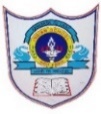 INDIAN SCHOOL AL WADI AL KABIR